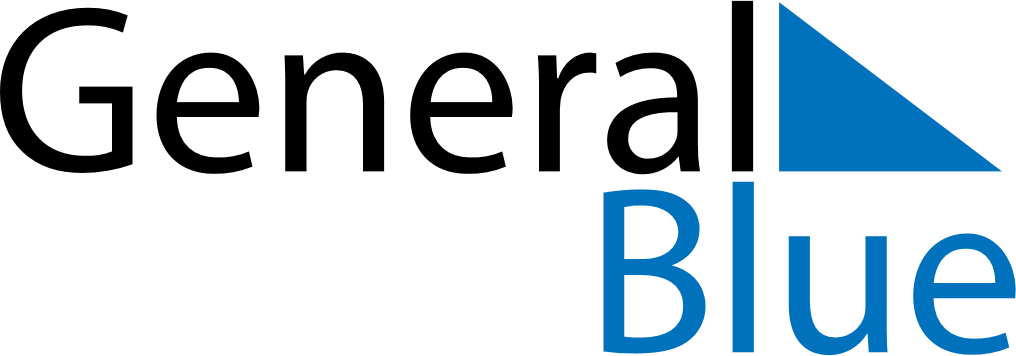 Q2 of 2021Q2 of 2021Q2 of 2021Q2 of 2021Q2 of 2021April 2021April 2021April 2021April 2021April 2021April 2021April 2021April 2021MondayTuesdayWednesdayWednesdayThursdayFridaySaturdaySunday1234567789101112131414151617181920212122232425262728282930May 2021May 2021May 2021May 2021May 2021May 2021May 2021May 2021MondayTuesdayWednesdayWednesdayThursdayFridaySaturdaySunday123455678910111212131415161718191920212223242526262728293031June 2021June 2021June 2021June 2021June 2021June 2021June 2021June 2021MondayTuesdayWednesdayWednesdayThursdayFridaySaturdaySunday12234567899101112131415161617181920212223232425262728293030